Aide-mémoire, PYTHONLiens http://www.python-simple.com/python-pandas/dataframes-indexation.php http://apprendre-python.com/page-apprendre-dictionnaire-pythonhttp://www.isn-ozanam.fr/index_ISN.php MDP : ozanam_2018-19https://openclassrooms.com/fr/courses/235344-apprenez-a-programmer-en-python/En cas de fermeture de la console
Si un élève ferme par mégarde la console, on peut la rouvrir en suivant le chemin :Affichage – Fenêtre de l’IDE – Console interactiveGénéralitésAide sur les commandesRaccourcis clavierGestion des erreurs – Mode pas à pas
On peut effectuer le programme étape par étape grâce à la commande  (« aller à l’étape suivante » - raccourci clavier : F7) et visualiser l’état de chaque variable en se plaçant dans l’onglet « variables » (en bas à gauche de l’écran dans la configuration classique) :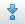 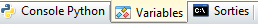 On sort ensuite du mode pas à pas grâce à la commande  (stopper le débuggage).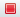 Lorsqu’un programme rencontre une erreur on peut « revenir en arrière » (Menu Outil Analyse rétrospective) afin de voir ce qui se passe, en utilisant la console pour faire des tests, l’onglet variable ou même en laissant le curseur sur le code pour voir la valeur d’une variable. Les importsAffectation, calculsPour certains calculs, il est nécessaire d’importer un module spécifique. Par exemple, pour importer le module maths, on doit taper dans la zone de saisie du programme : from math import *On a alors accès aux instructions suivantes : Entrées/SortiesLes fonctionsTestsLe « alors » se traduit par deux points et un décalage des instructions. L’indentation est automatique lorsque l’on tape sur la touche entrée après les deux points.
Le « else » traduisant « sinon » est au même niveau que le « if ».
BouclesSimulation – Tirage aléatoireIl faut penser à importer le module random en tapant dans le script : from random import * Pour faire des mathsIl existe de nombreuses bibliothèques pour faire des maths.La plus utile est math (cmath si on veut travailler avec des complexes)Il existe des modules pour travailler sur les fractions, les nombres décimaux, etcListesLes listes sont des objets qui peuvent en contenir d'autres. La liste peut être modifiée.Attention, l’indice du premier élément d’une liste est 0. Ainsi, L[] renverra le ème élément de la liste.Les compréhensions de listesOn peut définir les éléments d’une liste directement dans la liste.Les tuples.Un tuple est une liste qui ne peut plus être modifiée.Les dictionnairesUn dictionnaire en python est une sorte de liste mais au lieu d'utiliser des index , on utilise des clés , c'est à dire des valeurs autres que numériques.Exemple Dic1={"name": "Olivier", "age": 30}={clé:valeur}Les ensembles : setUn ensemble est une collection non ordonnée d’objets uniques et immuables (en profondeur).Les ensembles peuvent être utiles en maths pour les notions de réunion, d’intersection, d’appartenance.Graphisme avec matplotlibLe module turtle : pour dessinerNe fonctionne sous Jupyter.Le module sympy : le calcul formelLe module Numpy : manipulation de matrices et de tableauxNumPy est destinée à manipuler des matrices ou tableaux multidimensionnels ainsi que des fonctions mathématiques opérant sur ces tableaux.La lecture de fichiersLa bibliothèque csv pour le travail sur les fichiers csv.La bibliothèque pandas : manipulation des données.Bibliothèque permettant la manipulation et l'analyse des données.La bibliothèque networkX : étude des graphes et des réseaux.Bibliothèque permettant le travail sur les graphes et les réseauxLa bibliothèque PIL : traitement d’images.Bibliothèque permettant l’ouverture des images dans plusieurs formats standards et leur traitement.Autres bibliothèquesPour installer la bibliothèque openCV : pip install opencv-pythonLien intéressant : http://www.dmi.unict.it/~furnari/teaching/CV1617/lab0/ Lien bases pour Python : http://www.python-simple.com/python-numpy-scipy/random-numpy.phpAnnexes :PIP : Les commandes pipeline pour installer des modules supplémentairesJUPYTER : Les commandes JupyterUtiliser jupyter depuis EduPythonAller dans le menu Outils/Outils/Installation d’un nouveau moduleChoisir condaTaper jupyter(En ligne de commande) Une fois l’installation terminée, aller dans EduPython\App\Scripts(En ligne de commande) exécuter jupyter-notebook.exePar la suite, il vau mieux créer un fichier .bat qui procède au lancement de jupyterLes commentaires sont précédés du symbole #Indentation : PYTHON fonctionne par blocs écrits avec un décalage. Un bloc est annoncé par le symbole :Avoir de l’aide sur une fonctionhelp(fonction)Exemple : help(sqrt)Les docstrings permettent d’écrire une aide sur les fonctions. Cette aide s’affiche lorsque l’on tape la fonction.def exemple(x) :     "ceci est texte qui s’affichera"     Corps de la fonctionAller à l’étape suivante dans le mode pas à pasF7Reprendre des commandes saisies plus « haut » dans la consoleFlèche hautCompléter une commandeLa tabulationRécupérer une valeurLe  _ (underscore)# -*- coding: utf-8 -*-from math import *from random import *import matplotlib.pyplot as plt import numpy as npAffecter à la variable  la valeur 5=5Affectation multiplexA,yA=2.0 , 3.0Calculer une puissance Quotient dans la division euclidienne de  par //Reste dans la division euclidienne de  par Racine carrée de sqrt()Partie entière de floor()Arrondir un nombre à i chiffre prèsround(x,i)Arrondir par excès à l’entierceil(nombre) (avec le module math)Saisir dans la consoleOn appelle directement les fonctions dans la consolemon_milieu(1.0,2.0)Afficher dans la consolela valeur de la variable print()Afficher dans la consolela lettre print()Afficher dans la consoleun mélange texte et valeurprint()ou mieuxprint()avec le formatage : print(pour un affichage à deux décimales Définir une fonction  de paramètres , … renvoyant une valeur .Définir une fonction  de paramètres , … renvoyant une valeur .Exemple : def  :                        return  La commande assert permet de tester une condition avant le corps de la fonctionAssert testExemple (assert a !=0)La fonction lambda. Elle évite de définir une fonction par la commande def f = lambda x : x**2+1Exemple pour Commenter ses fonctions avec docstrings.On accède au teste par la commande help(NomDeLaFonction)def delta(a,b,c):    "Renvoie le discriminant        d'un polynôme du second degré"    return b**2-4*a*cVariable globale dans une fonction.Spécifier dans le corps de la fonction :    global a (par exemple)Passage d’arguments. Python offre une souplesse dans le passage d’argumentsDans l’exemple on peut appeler delta(b=3) ; delta(), etc.def delta(a=1,b=1,c=1):    "Renvoie le discriminant      d'un polynôme du second degré"    return b**2-4*a*cSi le reste dans la division euclidienne de  par 2 est nul
Alors  est pair
Sinon  est impairdef est_pair(a):if %2==0:    return True
else:    return FalseTester l’égalité Tester  !=!=Tester <=<=Sinon si (contraction de else et de if)elif  condition :elif  condition :Tant que <10while <10 :
       bloc d’instructions indentéPour  allant de 1 à  ( prend les valeurs entières de l’intervalle [1 ;[ )for  in range(1,+1) :
       bloc d’instructions indentéprend tour à tour les valeurs entières  de 0 à 4 (intervalle [0 ;5[)for  in range() : prend les valeurs entières de l’intervalle [3 ;11[ avec un pas de 2for  in range() :Renvoyer un entier aléatoire entre  et randint(,)Renvoyer un nombre aléatoire entre 0 et 1random()Renvoyer un nombre décimal aléatoire entre  et uniform(,)Définir un complexeA=complex(3,4) ou a=3+4*1jPartie réél, partie imaginairea.real   a.imagImporter cmath pour calculer module, argument,etcFrom cmath import *Module fractions From fractions import FractionDéfinir une fractionA=Fraction(4,5)Module decimalFrom decimal import DecimalDéfinir un nombre décimalA=decimal(‘0.1’)Créer une liste vide LL=[]Créer une liste de nombres LL=[1,3,7,8]Ajouter un élément à la fin de la liste LL.append(élément)Retirer un élémentL.remove(élément)Indiquer le nombre d’éléments d’une liste Llen(L)Trier les éléments L.sort()Compter le nombre d’apparitions d’un élémentn=L.count(élément)Tirer au sort un élément d’une listen=choice(L)Savoir si un élément  est présentif  in LTrouver l’index d’un élémentL.index(élément)Minimum d’une listemin(liste)Maximum d’une listemax(liste)Retirer un élément à partir de son indexdel L[0] (retire le premier élément de la liste l)Retirer le dernier élément del L(-1)Effectuer la somme des éléments d’une listesum(L)Créer une liste 10 000 entiers aléatoires entre 1 et 6L1=[randint(1,6) for i in range(10000)]Créer la liste des 100 premiers entiers naturelsL2=[i for i in range(100)]Créer la liste des 10 premiers carrésL3=[i**2 for i in range(100)]Créer la liste des carrés des éléments de la liste L2L3=[i**2 for i in L2]Créer la liste des valeurs d’une fonction à partir d’une liste avec une condition.L2=[f(i) for i in L1 if i != 4]Créer un tuple videA=()Créer un tuple à un élémentA=(1,) ou A=1,Initialisation d’un dictionnaireDic1={}Ajouter une valeur (indiquer une clé et une valeur)Dic1[clé]=valeurObtenir une valeur dans un dictionnaireDic1.get("name") renvoi OlivierSupprimer une entréedel Dic1[clé]Lister les clésDic1.keys()Lister les valeursDic1.values()Lister les clés et les valeurs en même tempsDic1.items()Initialisation d’un ensembleNe pas utiliser d’ensemble vide car PYTHON considère que l’on déclare un dictionnaire.A={‘1’,3,’Robert’}Intersection de deux setA & BRéunion de deux setA | BPour afficher les graphiquesChaque graphisme devra se terminer par :plt.show()Affichage des axesplt.axis([0,6,0,20]) Axe des abscisses puis ordonnées.Créer une liste de  15 valeurs entre -2 et 2Représenter une fonctionlx=np.linspace(-2,2,15) plt.plot(lx,f(lx))Pour changer de couleur : rouge :plt.plot(x,f,'r')  en rougeplt.plot(x,f,'b') en bleuReprésenter un nuage de pointsOn dispose de deux listes, la première l1 contenant les abscisses et la seconde l2 les ordonnéesplt.plot(l1,l2,'o')'o' impose une représentation par des disques'–' impose une représentation par des tirets'^' impose une représentation par des trianglesPour changer de couleur :rouge :plt.plot(l1,l2,'ro')bleu :plt.plot(l1,l2,'bo')triangle rouge :plt.plot(l1,l2,'r^')Faire une pause pour animerplt.pause(1)  Pour une pause de 1 seconde :Indiquer une légende sur l'axe des abscissesplt.xlabel('image de la fonction ')Indiquer une légende sur l'axe des ordonnéesplt.ylabel('image de la fonction ')Indiquer une légende sur le graphique (par exemple pour identification, dans le cas de plusieurs courbes)plt.plot(lx,f(lx),label=''f(x) '')
plt.legend( )  cette commande permet
 l'affichage de la légendePour modifier la tailler des objetslines=plt.plot(l1,l2)plt.setp(lines,color='r',linewidth=2)Afficher la grilleplt.grid( )HistogrammeAvec 10 barres par défaut :   plt.hist(l)Pour contrôler le nombre de barresplt.hist(l,bins=50)Pour normer les valeurs :plt.hist(l,bins=50,normed=True)Exemple pour la simulationplt.hist([randint(1,6) for i in range(100)],bins=6,range=(1,6),normed=True)Diagramme en barres / bâtonsplt.bar(L1, L2, 0.1, color ='r' ) : pour une liste L1 en abscisses, une liste L2 en ordonnée et des barres de largeur 0,1Importation de la librairefrom turtle import *Sortie de la fenêtreexitonclick()Dessinerdown()Se déplacer sans dessinerup()Aller à goto(x,y)Importation de la librairefrom sympy import *Déclarer une variablex=symbol('x') ou Symbol('x')Dériver une fonctionexpr=x**2diff(expr,x)Obtenir un développement en 0 à l'ordre 8series(expr,x,0,8)Résoudre une équation dans Csolve(x**2+x+1,x)Développer une expressionexpand((x+5)**2)Factoriser une expressionfactor(x**2-1)Limite en +infinilimit(1/(x+1),x,oo)Limite en -infinilimit(1/(x+1),x,oo)Limite en 0limit(1/(x+1),x,0)Limite en 0+limit(1/(x+1),x,0,'+')Primitiveintegrate(1/x,x)Intégraleintegrate(1/x,(x,1,E))Résoudre 2x+y=2  et -3x-5y=1x,y=symbols('x y')solve([2x+y-2,-3x-5y-1],[x,y])Importation de la libraireimport numpy as npM=np.array()Tableau d’élémentsM=np.array([3,4,6])Matrice : M=np.array([[4,2],[3,4]])Matrice 2,2dot(a,b)Produit matricielOuvrir un fichier en mode lecturefichier = open("texte.txt", "r")r= readw=writea= se positionne à la fin du fichiertexte=fichier.read()Lit le fichier et créer une liste d’élémentssplit()Renvoie une liste.Permet de transformer une chaine en liste.Exemple : liste=texte.split('\n') \n est le délimiteur \n fin de ligneTexte.split(‘,’) pour un fichier csvf.close()Ferme le fichierf.readlines()Lit les lignes du fichierImporter la bibliothèque csvImport csvOuvrir un fichier csv en se positionnant à la finfichier = open("FichierErreurs.csv", 'a', newline='')Déclarer un fichier csvFichierCSV= csv.writer(fichier,delimiter=",")Ecrire à la fin du fichier la liste FichierCSV.writerow(Liste)Importer la bibliothèque Pandas sous l’alias pdimport pandas as pdLit le fichier ‘seconde_B.xlsx’df = pd.read_excel('seconde_B.xlsx')Lit les cinq premiers enregistrementsdf.head()Lit la ligne nbdf.iloc[nb]Donne le nombre de ligneslen(df)Donne la première lignedf.columnsCalcule des indicateurs statistiques pour chaque colonnedf.describe()Importer la bibliothèque networkx sous l’alias nxLa bibilothèque est dépendante de matplot et de numpyimport networkx as nxCréer un grapheg = nx.Graph() # DiGraph() pour un graphe orientéSommets du grapheg.nodes()Ajouter des liaisons dans le graphe.g.add_edges_from()Exemples : g.add_nodes_from(range(5))g.add_edges_from([(0,1),(3,4),(4,2),(1,3),(4,0),(1,2)])Degrés des sommets du graphe gg.degree() Nombre de sommets du graphe gg.number_of_nodes()Nombre d’arcs du graphe gg.number_of_edges() Liste des prédécesseurs du sommet ig.predecessors(i)Liste des successeurs du sommet ig.successors(i)Liste des voisins du sommet ig.neighbors(i)Pour dessiner un grapheplt.figure()nx.draw(g)plt.show()Construire la matrice d’adjacencenx.to_numpy_matrix(g)Vérifier l’existence d’un cheminnx.has_path(g,nodeA,nodeB)Tester la connexiténx.is_connected(g)Tester la caractère Eulériennx.is_eulerian(g)Importer la sous-bibliothèque Image, dans laquelle se trouve l’essentiel from PIL import ImageOuverture d’une image image=Image.open(“fichier.ext”)Sauvegarder une imageimage.save(“fichier.ext”)Créer une image semblable mais avec d’autres dimensions.image_nouvelle=image.resize(largeur, hauteur)Renvoyer la dimension d’une imageL,H=image.sizeAfficher une imageimage.show()Appliquer un filtrePour l’utilisation des filtres, importer la sous-bibliothèque ImageFilter (from PIL import ImageFilter)image_nouvelle=image.filter(ImageFilter.FILTRE)-Exemples de ce que l’on peut tester, à placer à la place de FILTRE : BLUR, DETAIL, CONTOUR, EDGE_ENHANCE,  EDGE_ENHANCE_MORE, EMBOSS, FIND_EDGES, SMOOTH, SMOOTH_MORE, SHARPEN.Conversion de MODE : On travaille le plus souvent avec des images en mode RGB, parfois RGBA (pour ajouter la transparence) mais aussi en mode noir et blanc ou en niveaux de gris.image_nouvelle=image.convert(“MODE”)-Exemples de MODE : 1 (pour le noir et blanc), L (pour niveaux de gris), RGB, RGBA.Renvoie les trois composantes couleurs  de chaque pixel R,V,B=image.split()Créer une image à partir des trois composantesImage_nouvelle=Image.merge("RGB",(R,V,B))Créer le tableau des pixelsp=image.load()  Créer la liste des pixelsL=liste(image.getdata())Reconstruit une image à partir de la listeim.putdata(L)Renvoie les trois composantes du pixel désignérouge,vert,bleu=image.getpixel((i,j))Affecte au pixel désigné les trois composantes donnéesimage_nouvelle.putpixel((i,j),(rouge,vert,bleu))(rouge, vert et bleu prennent toute valeur entière de 0 à 255.)Mélange de deux imagesimage_nouvelle=Image.blend(image1,image2,alpha)Appliquer des transformations(on peut utiliser ces transformations prédéfinies mais il est  intéressant pédagogiquement d’en construire une bonne partie avec les élèves).image_nouvelle=image.transpose(Image.TRANSFORMATION)-Exemples de transformations : FLIP_LEFT_RIGHT, FLIP_TOP_BOTTOM, ROTATE_180.Bibliothèque TkinterInterface graphique avec gestion d’évènementsfrom tkinter import *Bibliothèque openCVTraitement d’imagesimport cv2Bibliothèque PILTraitement d’imagesfrom PIL import ImageBibliothèque pour accéder à internetimport urllib.requestBibliothèque PygameInterface graphique avec gestion d’évènementsimport pygamefrom pygame.locals import *Bibliothèque NetworkXPour l’étude des graphes et des réseauximport networkx as nximport numpy as npimport matplotlib.pyplot as pltBibliothèque GPio pour la gestion d’un Raspberryimport RPi.GPIO as GPIOBibliothèque pour l’utilisation des réseaux scapyInstallation de la version 2.4.0Pip install scapy==2.4.0  From scapy.all import *Installer une bibliothèquepip install nomInstaller une version d’une bibliothèquepip install nom==versionDésinstaller une bibliothèquepip uninstall nomChercher une bibliothèque avec ses dépendancesPip search nomObtenir la liste des bibliothèques installéesPip freezeActiver de nombreuses extensions visibles dans nbextensionjupyter contrib nbextension install --user